"La autora o autor del trabajo fin de grado declara que son ciertos los datos que figuran en este trabajo original y propio, asumiendo en caso contrario, las responsabilidades que pudieran derivarse de las inexactitudes que consten en el mismo: plagio, usos indebidos de imágenes, etc. Todas las imágenes son copyright de sus correspondientes propietarios y/o licenciatarios. Se incluyen en el presente trabajo bajo finalidad meramente divulgativa para ilustrar el marco teórico o análisis del trabajo".1.INTRODUCCIÓN/SARRERA1.1 Presentación del trabajo/Lanaren aurkezpenaEste puede ser un subapartado del trabajo en el que se puede recoger cómo se ha llegado a plantear este trabajo etc. Azpi-atal honetan ikerketa gaia egiteko erabakia nola eta zergatik hartu zen..2.2 Objetivos de la investigación/Ikerketaren HelburuakEn este apartado se puede recoger el objeto del trabajo. Los objetivos génerales y concretos que tiene el trabajoAzpiatal honetan lanaren helburuak azal daitezket. Zeintzuk diren lanaren helburu orokorrak eta zehatzak2.MARCO TEÓRICO/MARKO TEORIKOA2.1 La evolución del análisis de ……/…….ren analiziaren eboluzioaLos primeros trabajos de investigación q ue desarrollaron etc.2.2  Los estudios actuales/Egungo ikerketakActualemente el punto de vista de. 2.3 Las hipótesis/ hipotesiak3.METODOLOGÍA/METODOLOGIA4.OTRO APARTADO /BESTE ATAL BAT5.CONCLUSIONES / AMAIERABIBLIOGRAFÍA/ BIBLIOGRAFIAANEXOS/ ERANSKINAK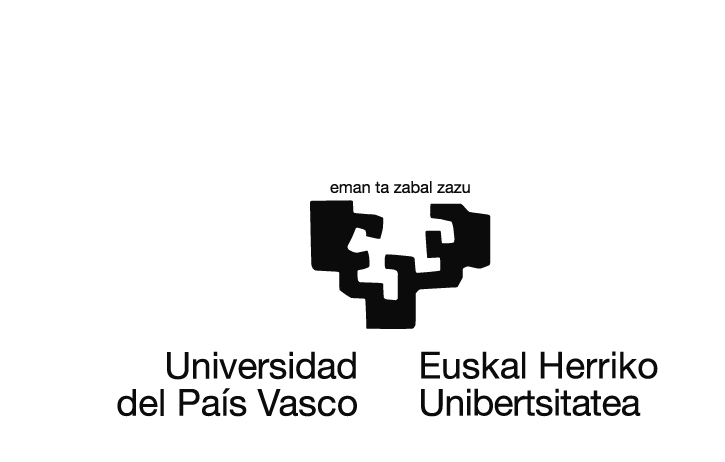 